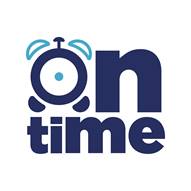 COLONIA SEMANA SANTA Colonia Urbana de tres días de duración 29,30,31 de Marzo con inmersión lingüística, cumpliendo unos estándares de calidad, y con un ratio de tan solo 9 niños profesor, donde los participantes aprenden, perfeccionan y practican sus conocimientos del idioma, al mismo tiempo disfrutan de un programa de actividades lúdicas que hacen que el aprendizaje sea muy divertido.HORARIODe 9:00h-13:00hACTIVIDADESJuegos de interior y exterior, paseos, bailes, manualidades, canciones, dramatización.  GRUPOSNiños de 3-10 añosGrupos por edad 1 MONITOR cada 9 niñosPRECIO60 euros socios Ampa Claros del BosqueSe requiere un mínimo de participantes para poder realizar la actividad.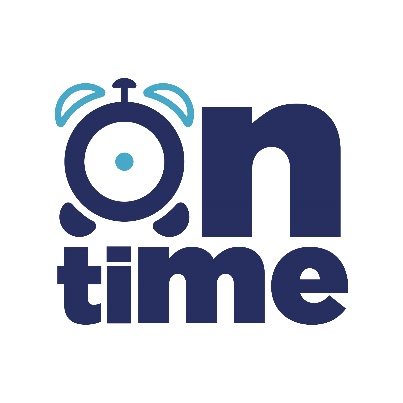 FICHA DE INSCRIPCIÓN  -  On time 2021DATOS DEL PARTICIPANTE  	 	 	 	 	 	 	 	 	 	 	 NOMBRE y APELLIDOS DEL ALUMNO…………………………………………………………………………………..….…………………  DIRECCIÓN.………………………………………………….………………………………………………………….…………………………….……………POBLACIÓN………………………....................................................C.P…………………………TFNO.………………………..…….……..FECHA DE NACIMIENTO……………………………………….………EDAD……………………………DNI………..………...……….…….CENTRO ESCOLAR ………………………………………………………………………………….………………………………….……………………NOMBRE DEL PADRE/TUTOR………………………….…………………………..…MÓVIL……………..….…………………………...…NOMBRE DE LA MADRE/TUTORA…………………………………………..…… MÓVIL……………………………………………...… EMAIL………………………………………………………………………………EMAIL………..………………………………….…….…………………… ¿COMO HAS CONOCIDO ENGLISH SUMMER On time?.....................................................................................ACTIVIDAD EASTER DAY CAMP FOR KIDS   (marca con una X las semanas que te interesan)  	    días 29-30-31 de marzo			 	 	 HORARIOS   	 	 	 	 	 	OTROS SERVICIOS 	 			De 9 a 13:30h SI/NO 	 	 	 Madrugadores de 8 a 9 horas   SI/NO *Una vez recibida la inscripción te indicaremos como proceder para el pago en cuenta On timeREALIZAR TRANSFERENCIA A NUESTRA CUENTA	 	 	  	 	 	 	 NOMBRE DEL TITULAR: FABRE PEDROL SL        Nº CUENTA:  ES66/3191/0018/6155/9972/2823 CONCEPTO: Colonia Urbana “nombre y apellidos del participante”	 	 	 	 	 AUTORIZACIÓN (a cumplimentar por el Padre/ madre o tutor) 	 	  	 	 	 D./Dña…………………………………………………………………….………….como…………………………..… con D.N.I……………………….Autorizo a………………………….………………………….……….a participar en la actividad citada que será realizada por On time.	Nombre y apellidos del interesado:  	 	 	DNI:  	 	 	 	 	 	Firma: ADJUNTAR A ESTA INSCRIPCION – FOTOCOPIA DE LA TARJETA SANITARIA - LIBRO DE FAMILIA (en caso de hermanos)- LIBRO DE VACUNAS (en caso de necesitar mas documentación os lo comunicaremos)DIETA ESPECIAL, DATOS MEDICOS Y OTRAS OBSERVACIONES ¿Sigue algún tipo de tratamiento médico? ………………………………………………………………………..………….¿Sigue algún tipo de dieta especial?............................................................................................................ ¿Alergia a algún alimento o producto? ……………………………………………………………………………………..…… Otras observaciones…………………………….………………………………...………………………………………………………..…En caso de llevar tratamiento médico adjuntar junto con la hoja de inscripción las instrucciones precisas para administrar dicho tratamiento. Condiciones Generales Cumplimentar la ficha de inscripción y formalizar la reserva con el pago completo de la actividad. (es caso excepcional por Covid-19)El número de plazas es limitado los grupos quedarán cerrados el día en que estas plazas se completen, sea cual fuese la fecha, el mínimo de participantes para realizar cualquiera de las actividades es de 40 participantes (en caso de cambio os informaremos). On time podrá cancelar el programa contratado, en caso de no alcanzarse el mínimo de participantes previsto, por lo que On time podrá ofertar plaza en otro campamento de similares características. En caso de que se cancele cualquiera de los programas ofertados por On time y el participante no deseara realizar el programa alternativo propuesto por On time tendrá derecho a la devolución total de las cantidades abonadas hasta la fecha. Los participantes deberán adaptarse a las normas de convivencia de la actividad, aceptando de buen grado las reglas y horarios que se estipulen. Todos los participantes están sujetos a la observancia de unas normas básicas de convivencia y de respeto hacia los profesores, monitores, personal de las instalaciones y compañero. En caso de mala conducta continuada o de faltas graves de disciplina, el participante será amonestado, y si persiste su actitud On time se reserva el derecho a dar por terminada su participación en el programa, no teniendo los padres derecho a reembolso alguno. Cualquier participante que origine algún daño en las instalaciones donde se realiza la actividad se responsabilizará a sus padres por dicho daño. Todos los programas On time gozan de la cobertura de un seguro de responsabilidad civil. Sin perjuicio de que el participante suscriba adicionalmente cualquier otro seguro On time actúa como mera intermediaria entre la compañía aseguradora y los consumidores que contratan alguno de nuestros programas. Ante cualquier reclamación el consumidor deberá dirigirse directamente a la compañía de seguros.  Si el participante necesitara tratamiento médico urgente o tuviera que ser intervenido sin haber podido localizar al padre, madre o tutor, queda autorizada la dirección de On time para tomar medidas oportunas, renunciando a formular reclamación alguna a On time por las posibles consecuencias médicas. Se exime de cualquier tipo de responsabilidad derivada de la falsedad u omisión de información sobre tratamiento médico o farmacológico del participante. Las anulaciones deberán hacerse por escrito. No se aceptarán anulaciones por teléfono. Se entenderá como fecha de anulación la de recepción de la notificación correspondiente en las oficinas de On time. Se abonará un 90% del total de los pagos realizados en caso de no asistir a la actividad. El hecho de participar en uno de nuestros programas, implica el conocimiento y aceptación por parte del participante y sus padres o tutores legales de todas las Condiciones Generales de este programa. Ninguna matrícula será aceptada si no va acompañada de la aceptación de estas normas. ACEPTO LAS CONDICIONES Nombre del padre/madre o tutor……………………….……………………………………..……………………..DNI………………………….…….………Firma y Fecha. El interesado reconoce la recepción de esta información procedente de parte de FABRE PEDROL S.L., y ha leído la información adicional sobre el tratamiento de sus datos personales.[marcarX] El interesado o su representante legal, autoriza el tratamiento de información conforme a lo informado por FABRE PEDROL S.L. en el cuadro de información básica.[marcarX] El interesado o su representante legal, autoriza el tratamiento de información referente a imágenes fotográficas y/o digitales (siempre con carácter profesional) para su publicación en medios de difusión promocional.[marcarX] El interesado o su representante legal, autoriza la comunicación de sus datos personales conforme a lo informado por FABRE PEDROL S.L. en el cuadro de información básica[marcarX] El interesado o su representante legal, manifiesta que los datos aportados son veraces y actualizados. No facilitar todos los datos médicos veraces puede acarrear deficiencia en la asistencia que el alumno requiera en situación de emergencia. ON TIME CAMPS·· INFORMACIÓN BÁSICA SOBRE PROTECCIÓN DE DATOS Y CONSENTIMIENTO INFORMADO··ON TIME CAMPS·· INFORMACIÓN BÁSICA SOBRE PROTECCIÓN DE DATOS Y CONSENTIMIENTO INFORMADO··ResponsableFABRE PEDROL S.L.  (On Time Academia).FinalidadLa creación, existencia y mantenimiento de información para dar cumplimiento a los lícitos objetivos de la actividad, así como para recibir una satisfactoria prestación de los servicios formativos demandados por el cliente y para facilitar el acceso a información referente a nuestros servicios formativos. De un modo más específico los datos del alumno van a ser empleados para impartir la formación en la se ha matriculado y poder ofrecer una estancia satisfactoria en los lugares de destino, así como solventar situaciones de emergencia sanitaria y garantizar la integridad física del alumno. LegitimaciónTratamiento de datos necesarios para gestión de clientes legitimado por el Reglamento General de Protección de Datos de la Unión Europea (art.6).Consentimiento del interesado o de su representante legal para el tratamiento de datos de salud necesarios para el satisfactorio desarrollo de la actividad. Consentimiento del interesado o de su representante legal referente a imágenes fotográficas y/o digitales (siempre con carácter profesional) para su publicación en medios de difusión promocional.Autorización de información comercial a clientes establecida por el art.21.2 de la Ley 34/2002, de 11 de julio, de servicios de la sociedad de la información y de comercio electrónico.DestinatariosLos datos personales que usted ha facilitado tienen como destinatario a FABRE PEDROL S.L.Los datos personales que usted ha facilitado serán comunicados a entidades especializadas en la tramitación de viajes y alojamientos. Los datos personales referentes a la salud que usted ha facilitado podrán ser comunicados a los Campamentos, Residencias o Familias donde sea alojado el alumno, con el fin de garantizar la integridad física del alumno, así como a los profesionales médicos o autoridades sanitarias en caso de emergencia. No se prevé la transferencia internacional de sus datos personales.DerechosTiene derecho a acceder, rectificar y suprimir los datos, así como otros derechos, como se explica en la información adicional, contactando con FABRE PEDROL S.L. cl. Manuel Viola 2 Local, Zaragoza, 50014, info@ontimeacademia.comInformación AdicionalPuede consultar la información adicional sobre Protección de Datos en PÁGINA SIGUIENTE y en www.infoprotecciondatos.eu/p5252018Nombre y apellidos representante legal: (hasta 14 años)                Fecha y firma:Nombre y apellidos alumno: